St Andrew’s Primary Health Week 1st – 5th June 2015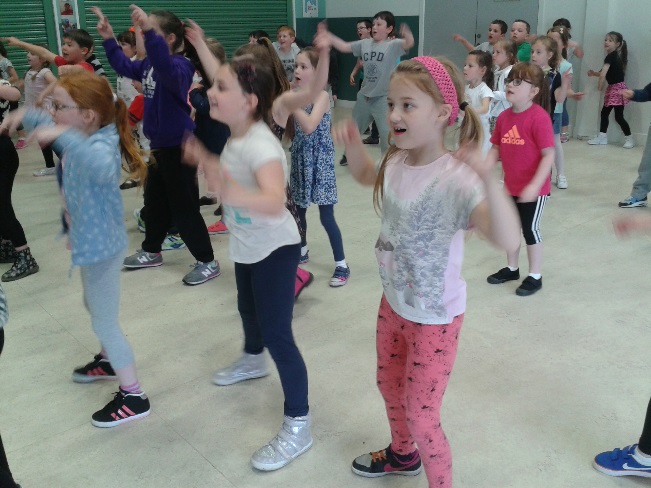 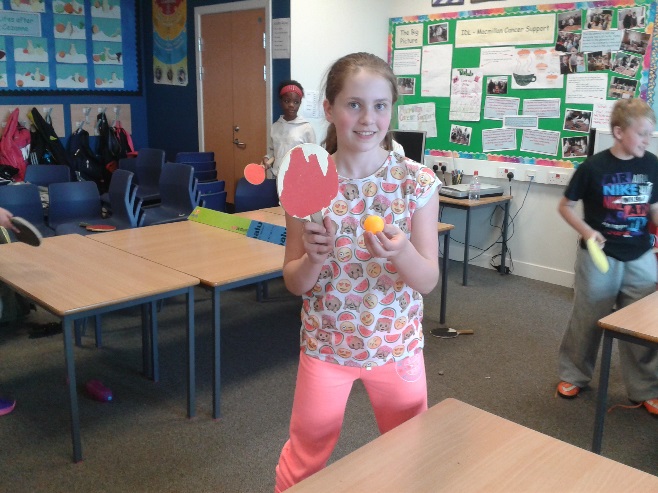 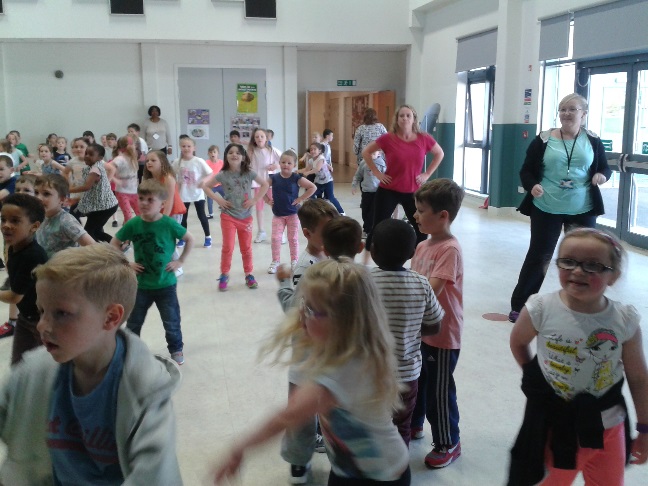 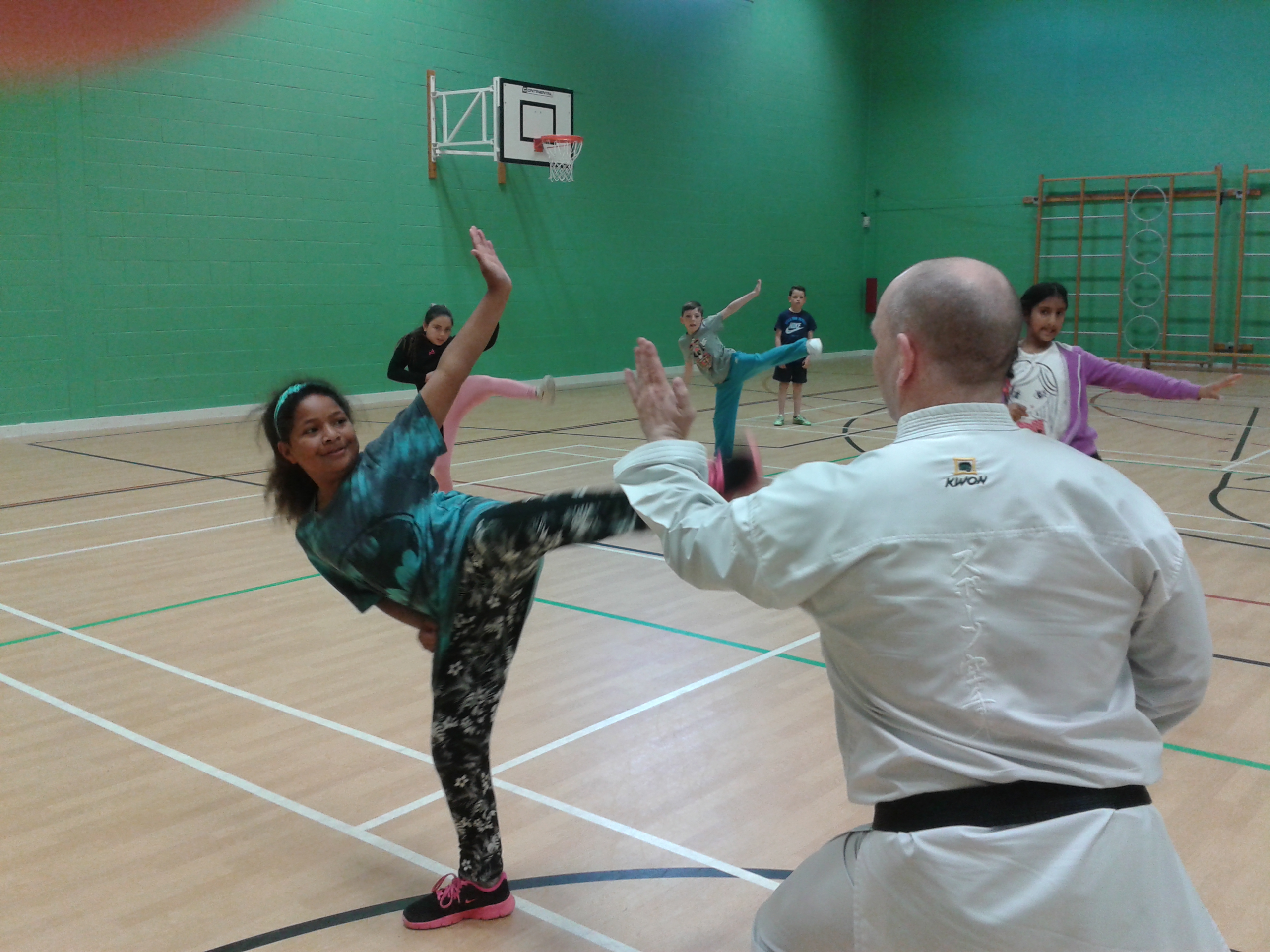 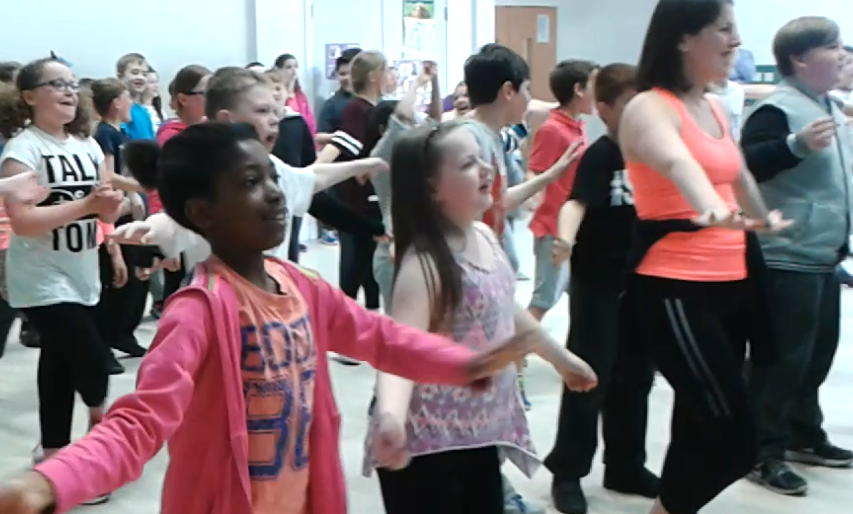 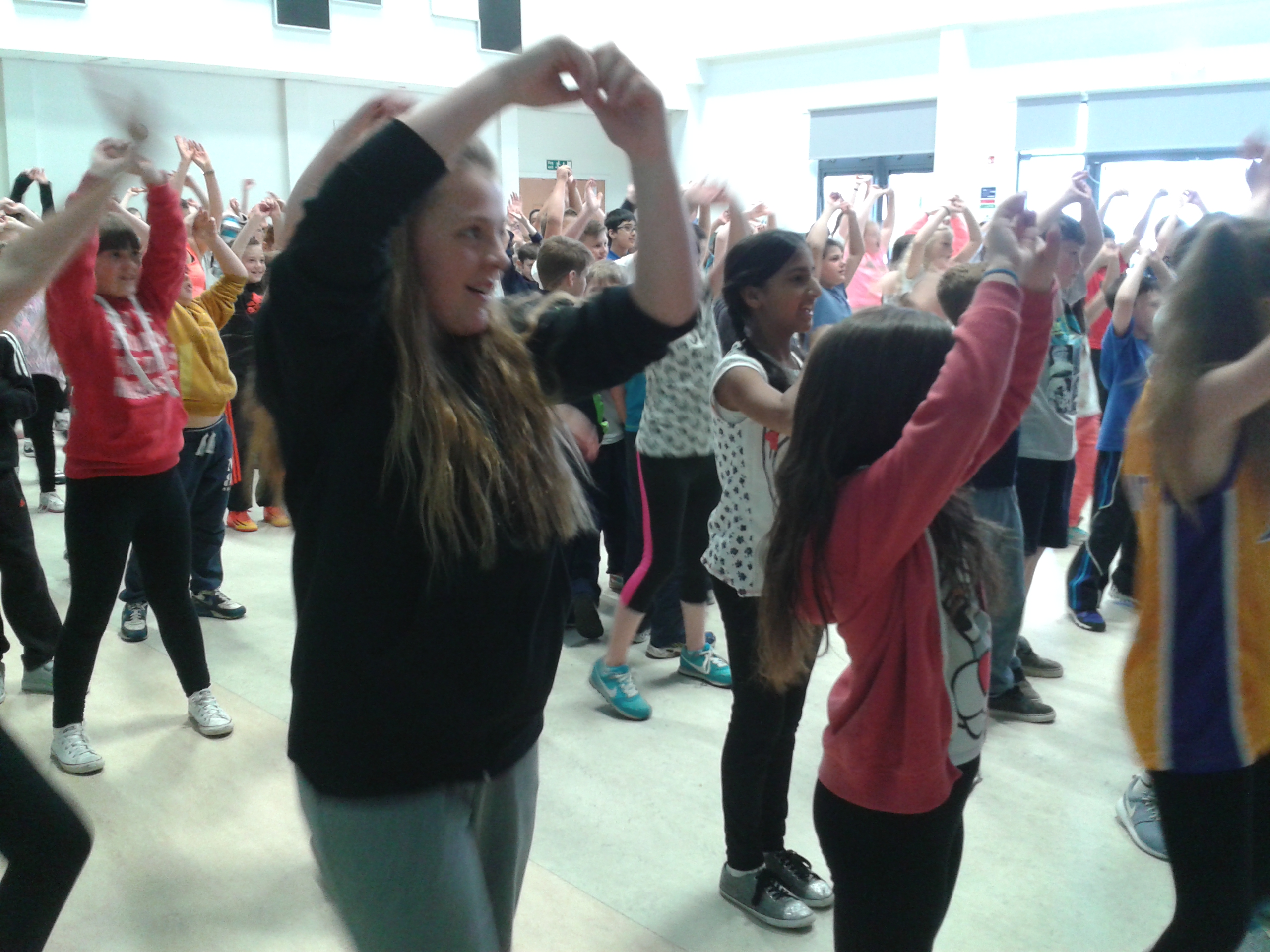 